Estrategia para Disminuir el Índice de Reprobación en la Unidad de Aprendizaje de Inglés en una Institución de Nivel Medio SuperiorStrategy to Reduce the Reprobation Rate in the English Learning Unit at a Higher Level InstitutionNadia Kassandra May Acosta
Universidad Autónoma de Campeche, Méxiconmayxx@hotmail.com
Thania del Carmen Tuyub Ovalle
Universidad Autónoma de Campeche, Méxicothctuyub@uacam.mxResumenEl objetivo de cualquier institución educativa es lograr formar estudiantes que adquieran conocimientos y habilidades, que desarrollen las competencias planteadas en los Programas de Unidad de Aprendizaje, para que tengan herramientas en su vida diaria y consigan la autonomía para su futuro.Una de las maneras en que las instituciones miden el grado de aprovechamiento en diversas asignaturas es con los resultados de las evaluaciones.La asignatura de Lengua Extranjera (Inglés), ha tomado relevancia en los planteles escolares, ya que es el idioma más exigido en las compañías, por lo que su dominio brinda mayores oportunidades laborales.Los estudiantes tienen oportunidad de practicar y mejorar su comunicación en este idioma en el bachillerato, durante tres años y al aplicárseles evaluaciones finales, al término de los bimestres, se ha observado que en la Esc. Preparatoria Dr. Nazario V. Montejo Godoy, la menor aprobación en Lengua Extranjera (Inglés) se encuentra en el primer año durante la Fase 1.Este ejercicio de investigación es con el propósito de mostrar los resultados recabados durante los años 2014 - 2016, y proponer estrategias para disminuir los índices de reprobación e impulsar el aprendizaje de manera efectiva en los estudiantes.Palabras clave: Aprendizaje, Habilidades, Método, Evaluación, Inglés.AbstractThe goal of any educational institution is to train students who acquire knowledge and skills, to develop the competencies presented in the Learning Unit Programs, so that they have tools in their daily life and achieve autonomy for their future.One of the ways that institutions measure the degree of achievement in various subjects is with the results of assessments.The subject of Foreign Language (English) has taken relevance in the schools, since it is the most demanded language when hiring in the companies, reason why its dominion offers greater work opportunities.Students have the opportunity to practice and improve their communication in the English language, in high school for three years and due to the final evaluations that are applied at the end of the two-month period, it has been observed that in the High School Dr. Nazario V. Montejo Godoy, The lowest pass in terms of Foreign Language (English) is in the first year during  the Phase 1This research exercise is intended to show the results obtained during the years 2014 - 2016, and to propose strategies to reduce failure rates and promote learning effectively in students.Key words: Learning, Skills, Method, Evaluation, English.Fecha Recepción: Febrero 2017     Fecha Aceptación: Julio 2017
IntroducciónLa enseñanza por competencias está enfocada a orientar las capacidades de los alumnos de forma progresiva para que los estudiantes se apropien de ellas como aprendizajes significativos.Uno de los temas que los alumnos han determinado como reto es la adquisición de competencias para desarrollar su comunicación en un segundo idioma. Los profesores deben brindar herramientas a los alumnos para comunicarse en una segunda lengua, trabajar de forma colaborativa y a utilizar la tecnología que esté a su alcance de manera positiva para su aprendizaje significativo.Desde hace algunos años se sabe que el aprendizaje del idioma inglés es básico para aquellos que deseen desenvolverse internacionalmente, “Está claro que hablar dos idiomas tiene muchos beneficios lingüísticos, sociales y comunicativos. Cuántos más idiomas hablamos, más oportunidades tenemos de comunicarnos con gente distinta de todo el mundo.”A nivel medio superior los jóvenes pueden seguir practicando inglés, es una asignatura que aporta grandes beneficios cuando realmente se aprende, a diferencia de aquellos que solo hacen las tareas y estudian para pasar el examen, “Los sistemas de creencias de los alumnos cubren una amplia gama de temas y pueden influir en su motivación para aprender, sus expectativas acerca del aprendizaje de lenguas, sus percepciones acerca de lo que es fácil o difícil en una lengua, así como en el tipo de estrategias de aprendizaje que prefieren.” En estos tiempos, se ha acrecentado más la consciencia de los estudiantes en aprender y las escuelas han impulsado la preparación de la mayoría de los docentes para que en los cursos de actualización, se practiquen estrategias didácticas y técnicas que les de herramientas para el apoyo de sus estudiantes, sin embargo “El inglés sigue siendo la asignatura pendiente en España y América Latina—para muchos, sigue siendo un obstáculo a la hora de viajar, estudiar y encontrar el trabajo que quieren. El primer problema es que el inglés es realmente muy distinto al español. Muchos se olvidan de este hecho, y pasan años intentando hablar el inglés como si fuera un dialecto del español—usan los sonidos y la gramática del español con palabras inglesas” , tomando en cuenta lo anterior, se puede mencionar que desde el año 2014 se ha dado seguimiento a esta asignatura en la escuela Dr. Nazario Víctor Montejo Godoy de la Universidad Autónoma de Campeche en la ciudad de San Francisco de Campeche.Se han encontrado datos interesantes que se comparten a continuación.ProblemáticaSe ha detectado que la asignatura de Lengua Extranjera 1, Inglés; ha tenido un alto índice de reprobación desde el año 2014, específicamente en la fase uno de los ciclos escolares, teniendo como último dato la fase uno del año 2016 la cual corresponde a los meses de Agosto a Diciembre.El índice de reprobación ha tenido variaciones mínimas durante estos períodos y los temas que se abordan son de nivel básico, de conocimiento general.ObjetivoSeñalar resultados recabados durante los años 2014 – 2016, proponer estrategias para disminuir los índices de reprobación. Definir estrategias didácticas para impulsar el aprendizaje de manera efectiva en los estudiantes, para disminuir el índice de reprobación en la Esc. Prep. Dr. Nazario Víctor Montejo Godoy de la Universidad Autónoma de Campeche.Limitaciones y delimitacionesPara efecto de esta investigación se tomaron los datos estadísticos universitarios del nivel medio superior en el plantel mencionado, abarcando los años del 2014 al 2016; dichos datos fueron recopilados por las autoridades del plantel, con la finalidad de encontrar los recursos para apoyar a los estudiantes a lograr mejor aprendizaje, reflejándose los mismos en el resultado de las evaluaciones finales.Marco teóricoMuchas veces “el fracaso escolar es calificado como un fenómeno complejo y multidimensional y se constituye en una problemática con doble vertiente: educativa y social. Educativa, porque los estudiantes que fracasan en la escuela se ven orillados a interrumpir su proceso de formación abandonando la escuela y el sistema educativo sin haber aprendido o asimilado los conocimientos y sin haber desarrollado las capacidades, competencias, habilidades y destrezas socialmente necesarios para su edad y, por lo mismo, sin obtener la titulación mínima correspondiente. Social, porque, además de influir negativamente en su formación esta situación de fracaso también afectará sus posibilidades de empleo y promoción personal y profesional, acrecentando las probabilidades de marginación, desempleo, delincuencia, etcétera”, los alumnos en cuestión son de primer semestre, quienes tienen edades entre 14 y 16, están en edad vulnerable y lo anterior mencionado, puede afectar además de su trayectoria académica, su autoestima.Es necesario encontrar estrategias que darán la guía para el logro de resultados favorables en el aprendizaje del idioma inglés, es necesario recordar que existen varios tipos de estrategia.Diversas investigaciones han clasificado las estrategias en tres: cognitiva, metacognitiva y socioafectivas, “En la literatura disponible las estrategias de aprendizaje de Segundas lenguas se pueden agrupar en estrategias cognitivas, Estrategias metacognitivas, estrategias afectivas y estrategias Sociales.” , cada una de ellas tiene un propósito y función en el aprendizaje.Tal como se explica en el libro de Estrategias de Aprendizaje, “Las estrategias cognitivas son aquellas operaciones que permiten actuar de manera directa en la materia que se debe aprender. Están referidas a los pasos u operaciones usados en la solución de problemas que requieren de un análisis directo de los materiales de aprendizaje”  Por su parte, investigadores dedicados a las estrategias de aprendizaje en la adquisición de un segundo idioma afirma que “Las estrategias metacognitivas son estrategias generales de aprendizaje, que permiten reflexionar acerca del propio pensamiento. Las estrategias metacognitivas permiten organizar/planificarla forma de aprender para hacerlo de mejor manera. También permiten verificar el progreso, esto apunta a reflexionar sobre la forma en que se está trabajando en una tarea. Finalmente, ayudan a evaluar el proceso para apreciar cuán bien se ha desarrollado la tarea. Las estrategias afectivas son aquellas acciones utilizadas para manejar los efectos relacionados con el aprendizaje en general y, con el estudio, en particular. Permiten que el estudiante regule las actitudes, motivación y reacciones emocionales hacia El aprendizaje de la lengua meta. Finalmente, las estrategias sociales están relacionadas con la cooperación con otros estudiantes y la búsqueda de oportunidades de interactuar con hablantes nativos. Estas estrategias ayudan al estudiante a tener la posibilidad de exponerse a determinadas situaciones donde verifica lo que ha aprendido por medio de la interacción”.Tomando en cuenta la parte emocional y teniendo como enfoque países de Latinoamérica, se hace una pequeña diferencia en cuanto a la última definición ya que existen más situaciones a la que los alumnos se enfrentan, “En la sociofomación los problemas constituyen un reto de cómo pasar de una situación dada a una situación esperada o ideal. De esta forma, todo problema es una oportunidad para resolver una necesidad…”, esta se adapta más a lo que se vive en México.Queda claro cuando se es docente y se conocen algunos problemas que tienen los alumnos en cuanto a continuar con sus estudios, que pueden ser de tipo económico, emocional o alguna otra razón, terminan siendo parte de una estadística de reprobación, hay que tener en cuenta que “el maestro, antes de cualquier otra consideración, es el agente social designado por la comunidad para promover el derecho a aprender” .En el año 2015, la asociación Mexicanos Primero, presentó el libro SORRY - El aprendizaje del inglés en México en relación al aprendizaje del idioma inglés en México, en su portada aparece una niña, aparentemente frustrada al no poder leer un instructivo que está en inglés. Los docentes de Lengua Extranjera Inglés, conocen la importancia que el aprendizaje de este idioma representa en el niño o joven en su día a día o en un futuro cercano, tanto para poder comunicarse como para acceder a la información, por lo que llama la atención algunos aspectos recopilados del libro mencionado con anterioridad:Hay dos visiones encontradas, se ve el aprendizaje del inglés como una herramienta, pero también hay resistencia puesto que se cree, se perdería identidad nacional.Para que la relación enseñanza/ aprendizaje funcione, se necesitan maestro idóneosUn maestro idóneo es aquel que tiene las habilidades y conocimientos adecuados, que cuenta con la formación inicial y el desarrollo continuo adecuado, que tiene actitudes y valores que promueven el aprendizaje y que no sólo sabe usar materiales didácticos y tecnológicos disponibles en las escuelas, sino que también los integra a su práctica pedagógica, al currículo y al contexto.Al preguntar si alguien ha estudiado inglés y ha recibido buenas calificaciones en sus cursos, lo más seguro es que la persona contestará que, sí conoce tal idioma, sin embargo, se hace la reflexión, que el hecho de haber invertido tiempo y recursos no necesariamente significa aprendizaje.Los autores del libro Sorry, el aprendizaje del inglés en México, también realizaron un análisis, presentado en el anexo metodológico, mostrado en la ilustración 1 “Alumnos con mejor logro académico en inglés”; de alumnos que ingresaron a nivel medio superior, para focalizar la medición entre estudiantes con mayor probabilidad de la exposición del idioma inglés y con mayor nivel socioeconómico, para sesgar la medición entre estudiantes de mejores condiciones y logro académico, resultando lo siguiente por áreas: Ilustración 1 Alumnos con mejor logro académico en inglés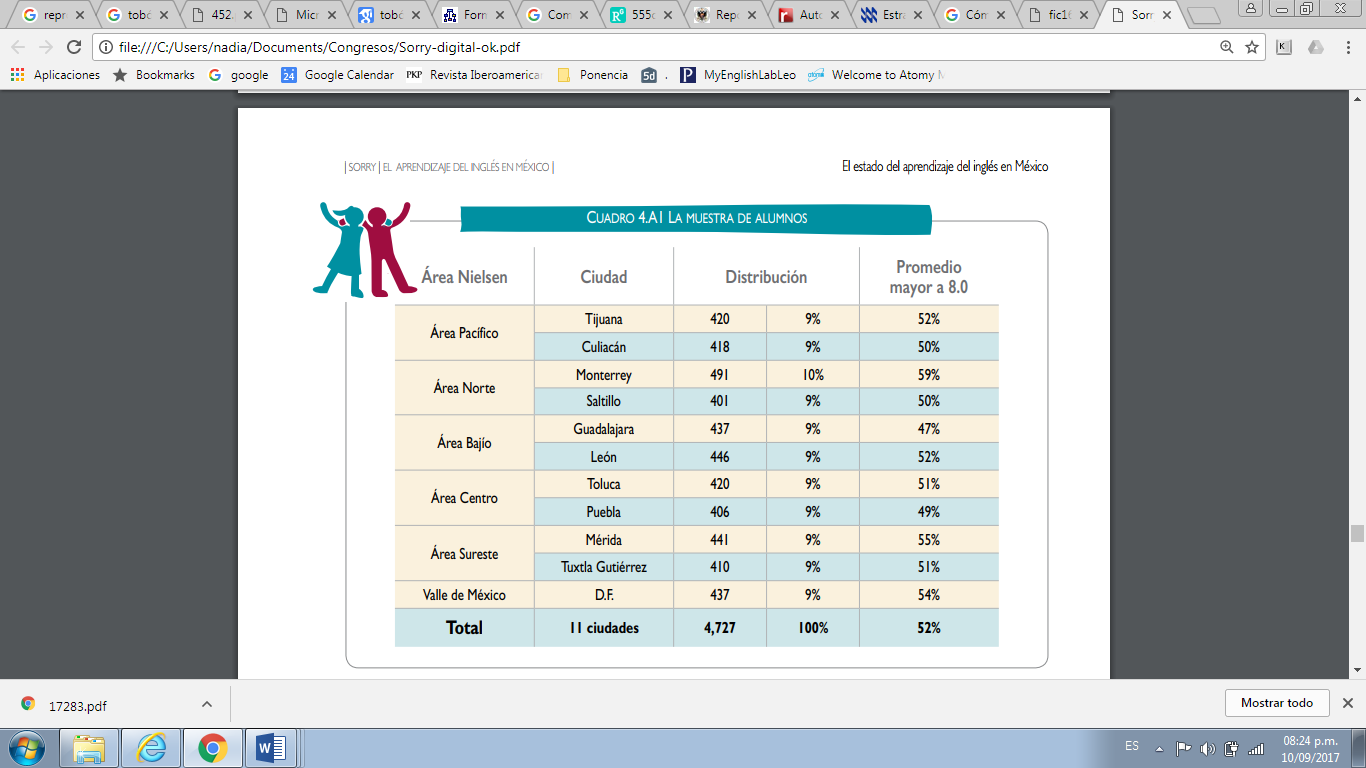 De esta información, se toma en cuenta que la Ciudad de Campeche, puede considerarse parte del Área Sureste.DesarrolloHacer un ejercicio de investigación de este tipo no es fácil y generalizar podría llevarnos a un punto no tan acertado puesto que “Para alcanzar niveles de aprendizaje adecuados, los alumnos necesitan desarrollar diversas actividades que tomen en cuenta el avance previo de cada uno y en general sus características individuales.”.Las características individuales de los alumnos del plantel Dr. Nazario V. Montejo Godoy son muy amplios, lo que sí se puede generalizar es el número de alumnos que cada año ingresan a la institución, variando en grado mínimo hacia arriba o abajo, tomando en cuenta un promedio de 420 alumnos, integrados en siete diferentes grupos, teniendo dos turnos, por lo que se toma en cuenta que sean aproximadamente 30 alumnos por grupo.La asignatura de inglés es evaluada de la siguiente manera:Examen Departamental, representa 40% de la calificación. Este examen es generado por la Secretaría Académica y los reactivos de los que consta dicho examen, son creados por los docentes quienes imparten la asignatura; al elaborarlos los propios docentes, integran preguntas dirigidas a los temas revisados en clase, los cuales están bien definidos en los Programas de Unidad de Aprendizaje.Actividades en clase, representa 60% de la calificación. El docente desglosa las actividades que se llevarán a cabo y se presenta a los alumnos en rúbricas para que puedan contemplar su avance durante este proceso.En el plantel se toma en cuenta que los alumnos desarrollen valores durante su aprendizaje, “Es fácil trabajar en grupo, pero no en equipo, el trabajo en equipo involucra logros y dificultades. Mediante el trabajo en equipo se logran personas capaces de emplear su potencial al cien por ciento con líderes que sean talentosos coordinadores, hábiles para tener objetivos claros y comprometerse con ellos para tener una organización del equipo con roles bien definidos y reglas muy claras”Los momentos de evaluación se describen a continuación: Primer Parcial: llevada a cabo, la mayoría de las veces, durante la primera semana de octubre, los alumnos deben estar preparados, haber practicado, estudiado y aprendido las cuatro lecciones del bloque 1 del actual libro.Segundo Parcial: el cual es programado a finales de noviembre, el examen contendrá los temas de las cuatro lecciones del bloque 2.Examen Ordinario: en caso que el alumno no haya exentado la asignatura con calificación 9, deberá presentar este examen, el cual tendrá valor de 10 máximo y será promediado con la calificación que obtuvo de los dos primeros parciales. En caso de obtener 7 mínimo aquí termina el proceso de sus evaluaciones.Examen Extraordinario: Cuando el alumno obtuvo una calificación de menos de 7 en el examen final, presentan dicho examen, al presentarlo, su resultado para pasar la asignatura será de 10 máximo y 7 mínimo.A continuación, en el gráfico 1 “Número de alumnos reprobados” se muestran los resultados recabados de 2014 a 2016 de los alumnos que después de las evaluaciones resultaron con calificación no aprobatoria.Durante el año 2014 Fase 1 fueron 121, en el año 2015 Fase 1 número de alumnos 131, año 2016 Fase 1 con 142.Gráfico 1. Número de alumnos reprobadosLlama la atención de las autoridades y de los docentes que este número se fue incrementando con el paso de los años, cabe destacar que los docentes son los mismos que han dado la asignatura desde hace varios años, resta decir que las características de los alumnos que se reciben son diferentes, por lo que hasta el momento, es lo que marca la pauta de este incremento.Los elementos que pueden hacer esta diferencia son:Lugar de procedenciaEscuela de procedenciaMétodos de estudioMotivación por aprenderTemas poco entendidosFacilidad por aprender un segundo idiomaEstrategias didácticas del profesorEstado emocional del alumnoTomando en cuenta la información recabada, se han planteado varias estrategias para disminuir el índice de reprobados:Durante el año 2017 se verificará la escuela de procedencia de los alumnos y se seguirá el desempeño académico de la asignatura de inglés a un grupo representativo.Se pondrá atención especial a los temas que representen un porcentaje alto de dificultad en los exámenes parciales llevados a cabo durante la Fase 1 del año 2017Se tomará en cuenta el número de alumnos de primer semestre interesados en asesorías de lengua extranjera.ConclusiónLos alumnos, docentes, directivos y familia son un buen equipo para que la educación en México mejore, por lo pronto “En lo que se refiere a México, existen también esfuerzos relevantes en materia de enseñanza de lenguas extranjeras, como los desarrollados por la Asociación Mexicana de Maestros de Inglés, A.C. (Mextesol), organización que entre otros eventos, organiza una Convención anual que presenta una asistencia promedio de 1,750 maestros de inglés.”, mientras más docentes sean capacitados, influirán en beneficios para los alumnos, por eso es importante seguir con la capacitación.Cuando un profesor está bien preparado, las cosas son más sencillas para el que enseña y para el que aprende; se debe tomar en cuenta que la enseñanza del inglés se ha modificado con el paso de los años, ahora no se enfoca solo a gramática, sino también a otros aspectos, como “La función del lenguaje se define como el propósito que se tiene al decir una frase, expresión o palabra. Por ejemplo, al decir “hola”, nosotros estamos saludando, por ello su función del lenguaje es la de saludar”.; También ha cambiado la interacción alumno-docente, las necesidades de fomentar valores y que aprendan a desarrollarlos.Ser docente va más allá de estar al frente de una clase y enseñar, es también ocuparse de aquellos alumnos que han quedado rezagados por haber reprobado alguna materia y ayudarles brindado nuevas herramientas y que puedan continuar con su aprendizaje.